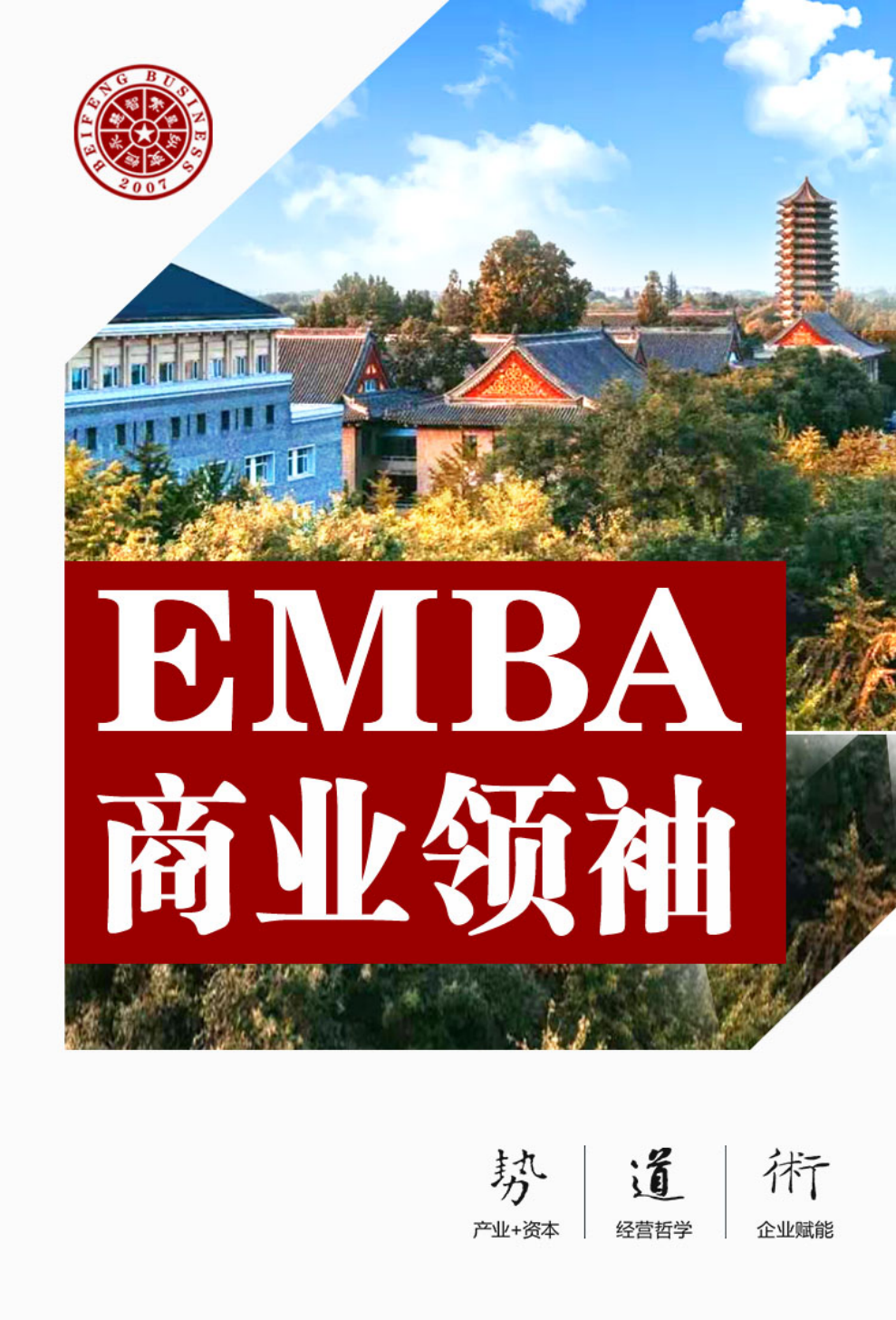 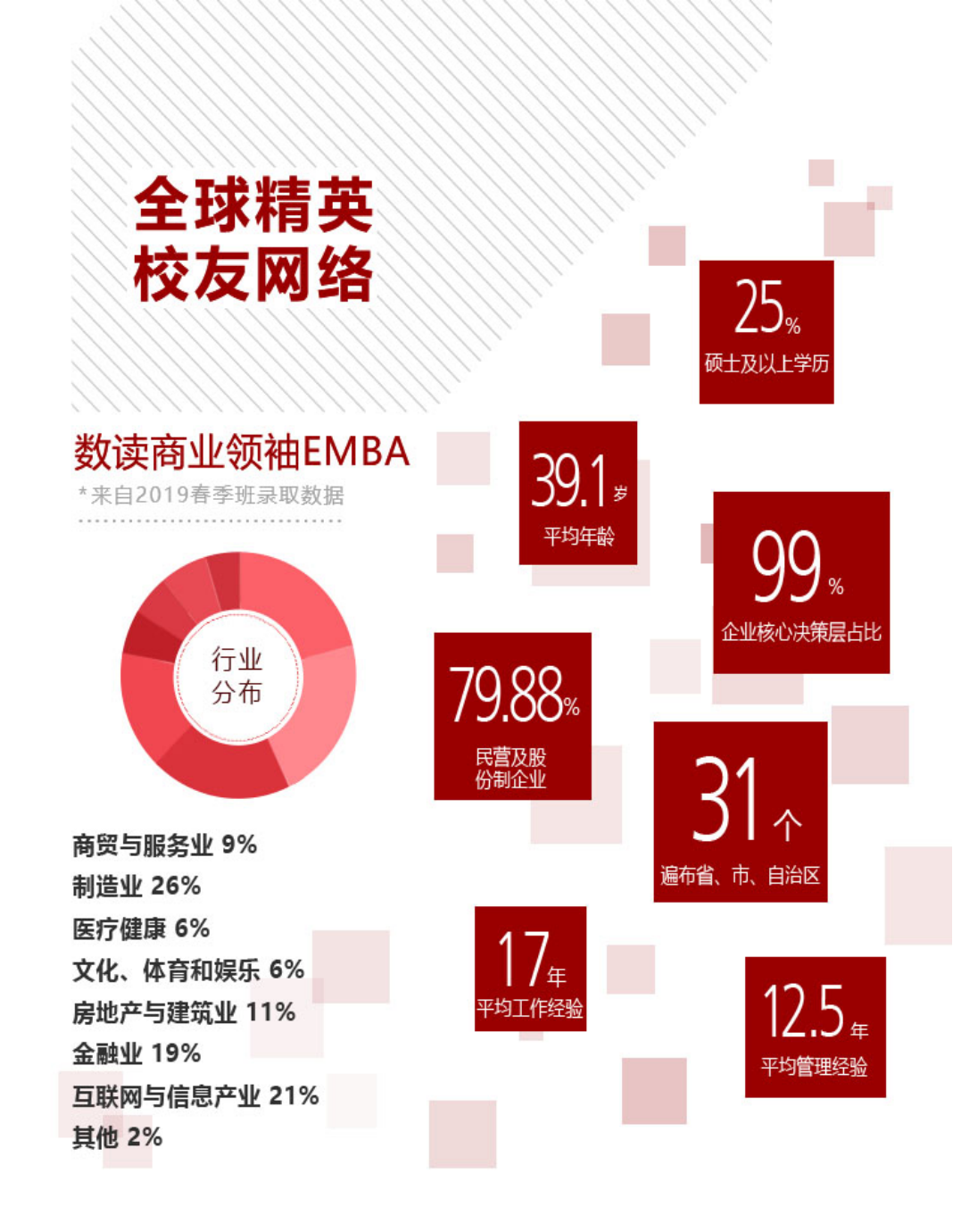 商业领袖EMBA以更全面实战的教学方式，构建生态化的学习资源圈。商业领袖享受实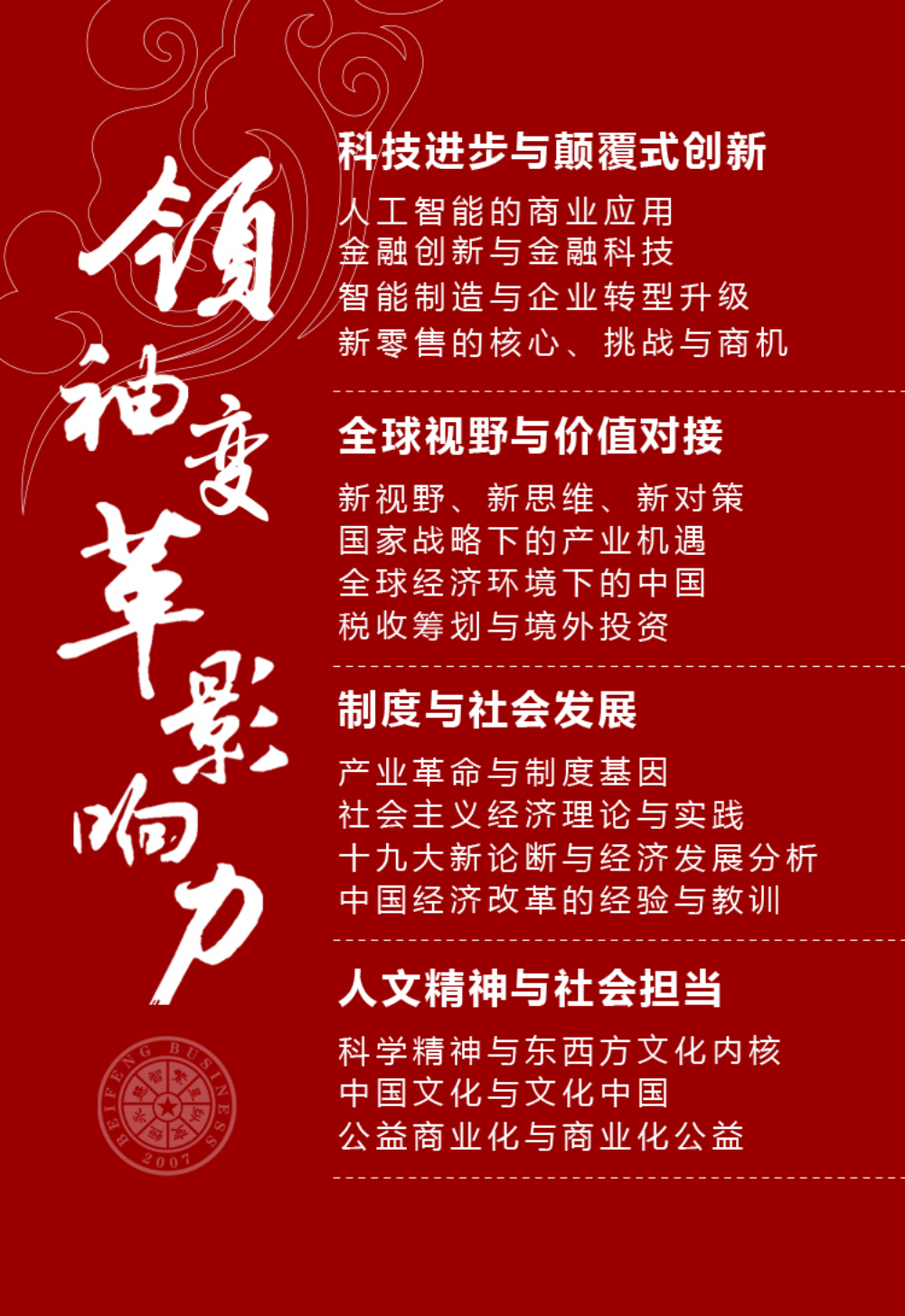 创新聚能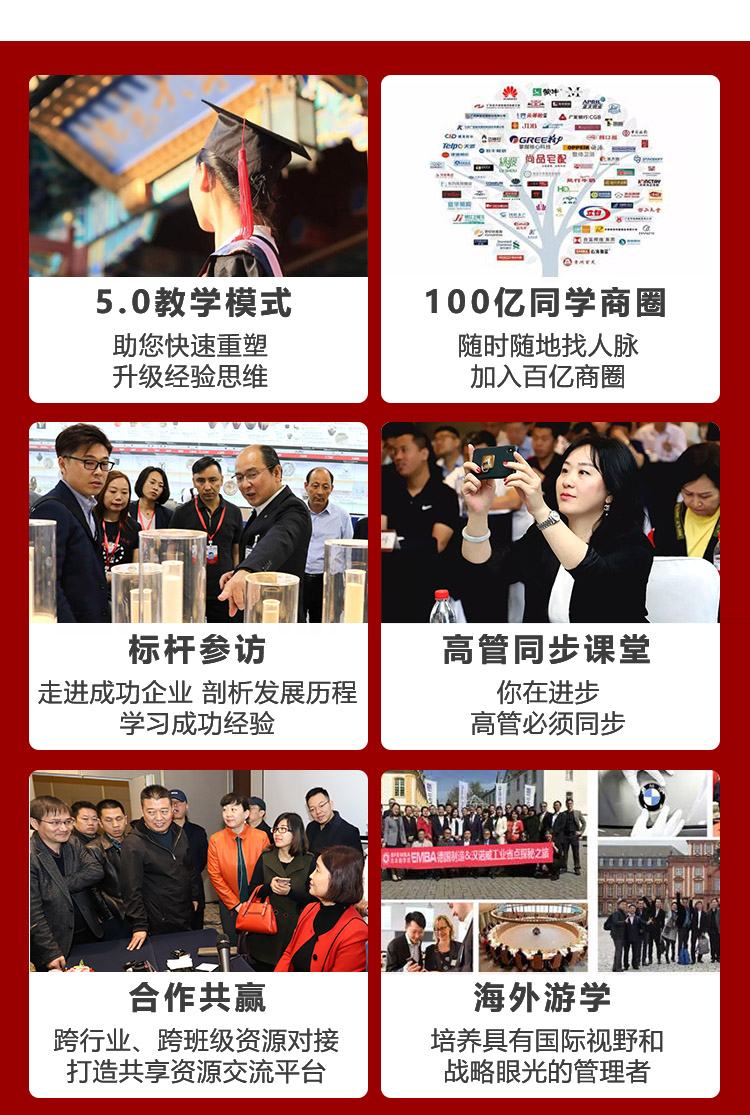 课程体系学员见证企业利润倍长 不是一句空话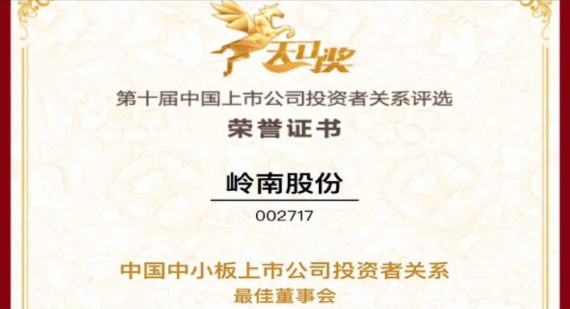 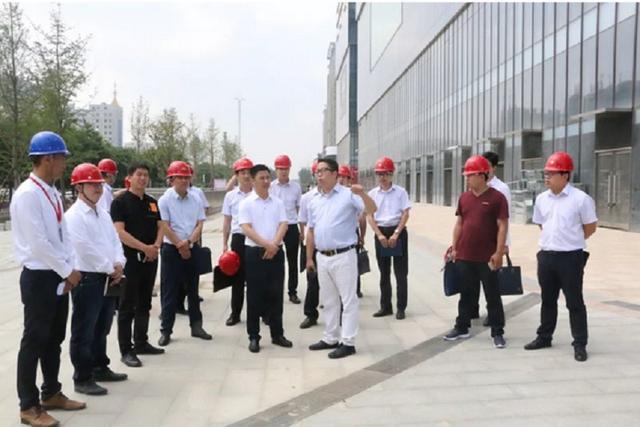 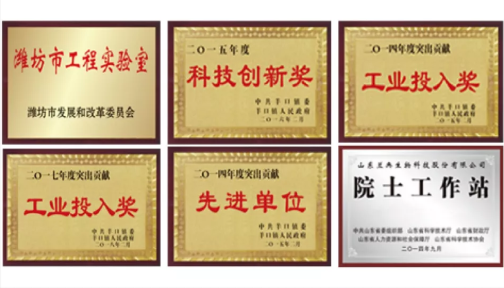 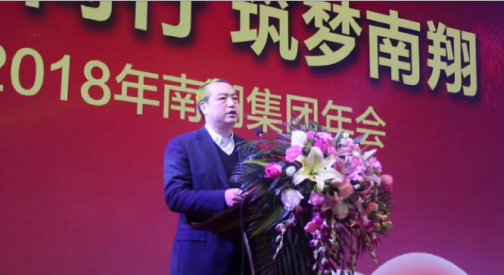 导师阵容
名师指路让你少走10年弯路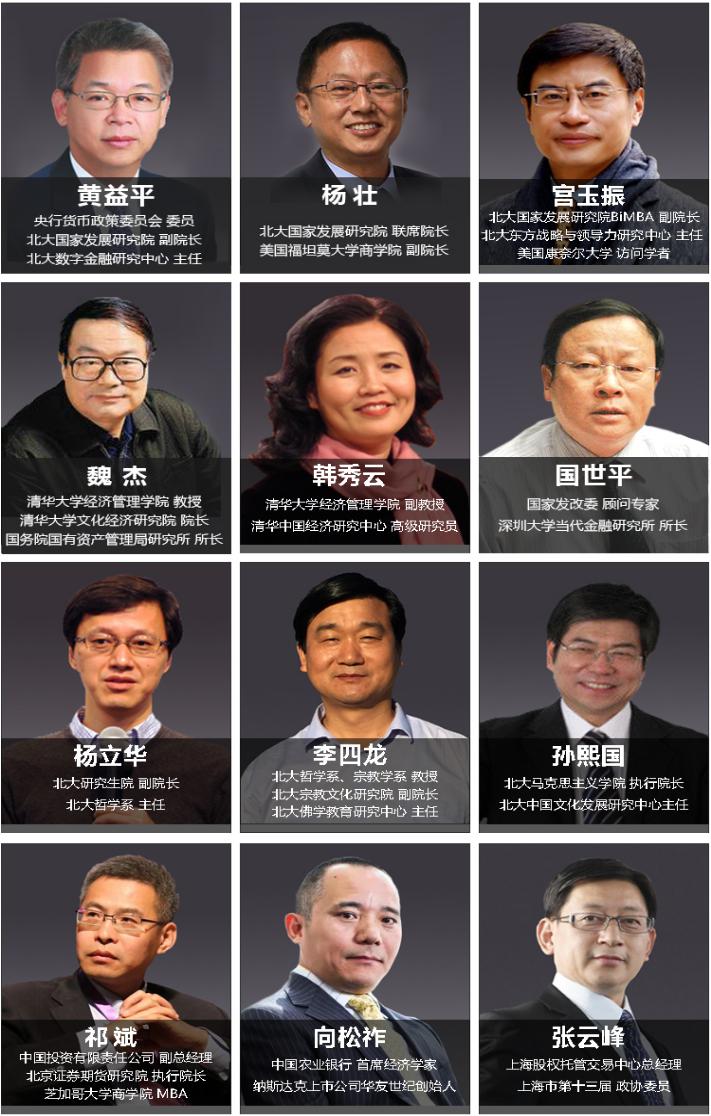 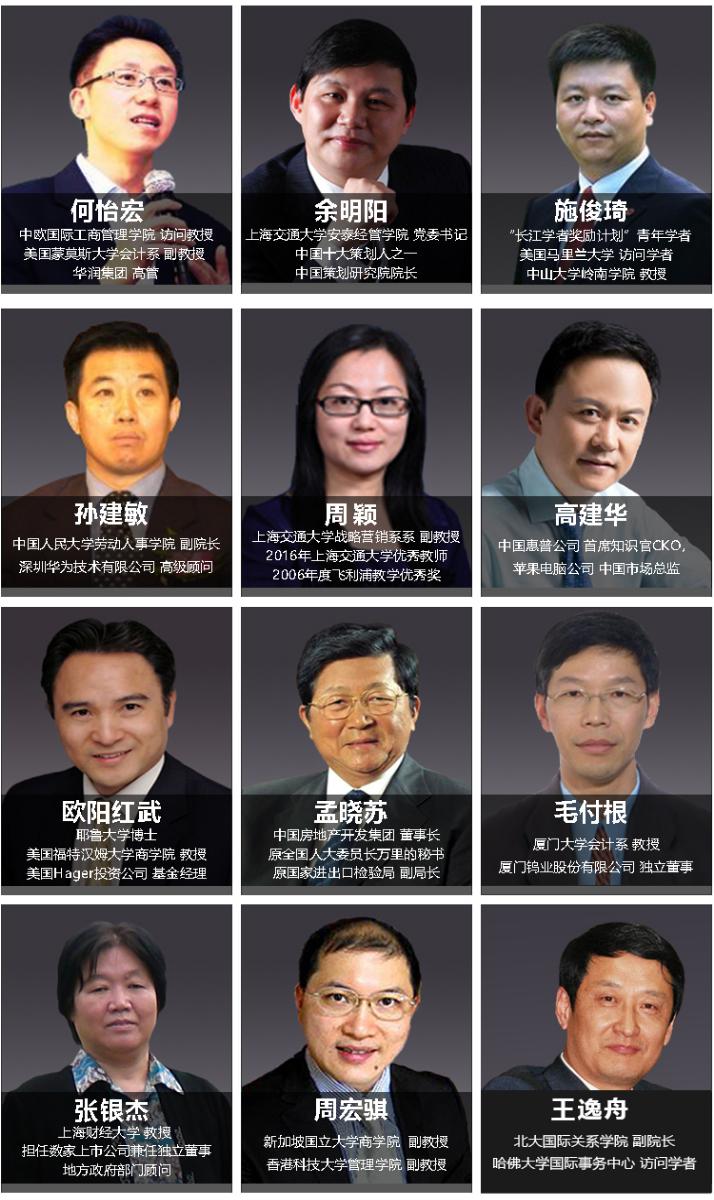 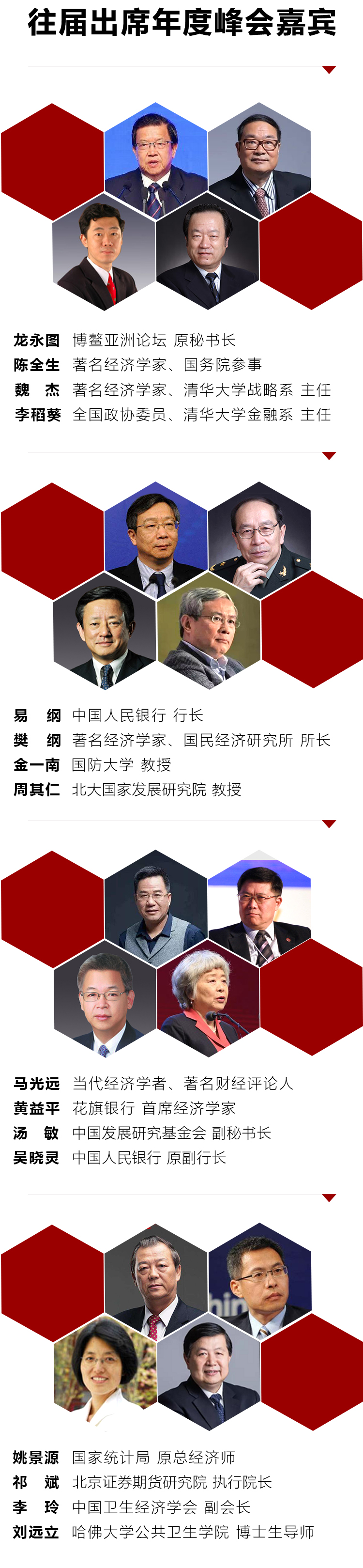 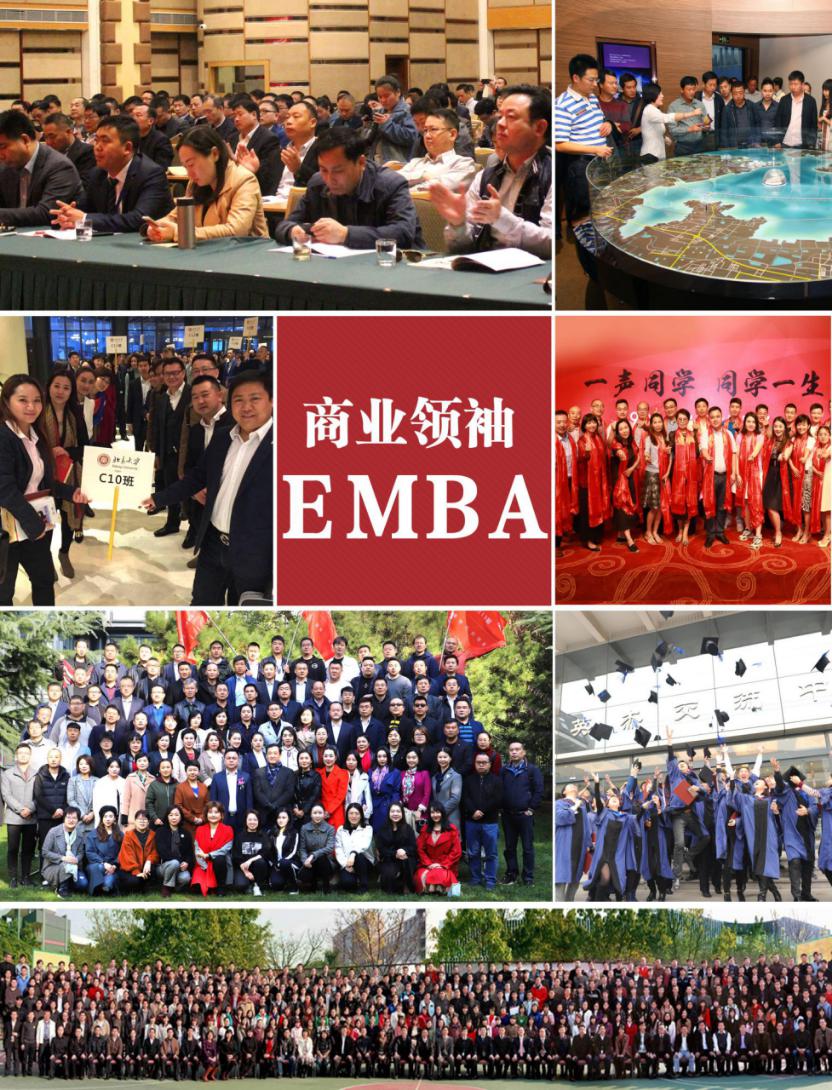 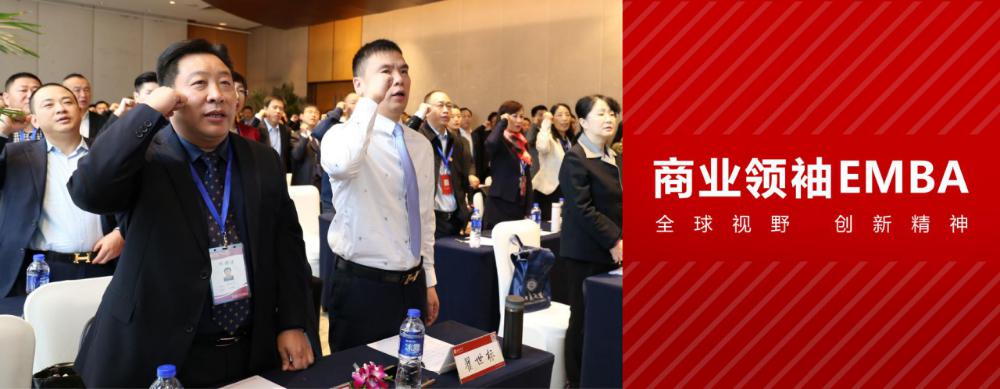 加入我们【招生对象】上市企业董事长、CEO、总经理等企业高管；银行、证券等金融机构的决策者及高级管理者；控股公司/集团公司高层管理人员；各类从事实业、股权投资或投资管理的专业人士和高层管理者。
【学习安排】在职学习两年，每月授课2天（六、日），每天学时6小时。【学习费用】RMB 26.8万元/人 （学员学习期间的食宿费、交通费自理）报 名 登 记 表以下信息仅用于录取审核工作，并为申请人保密，请详细填写。注：如在报名材料中提供虚假、错误的信息，遗漏重要信息，将自愿承担不予录取或取消学籍的后果。所缴纳的费用将不予退还。
申请人签名：                                 日期：                         商业机会>>打开领袖的格局视野经济版图和经济政策中国商业生态学社会阶层变迁和社会问题世界政治与经济格局新时代政商关系顶层设计>>股东价值最大化的高维设计公司治理与组织化管理集团化管理子公司关系设计流程优化与精益管理企业顶层设计成长与变革产业思维>>产业智慧  >>决策力升维产业思维与产业认识产业经济学中外产业史及其启示产业政策与产业地图竞争态势分析与产业整合产业进入与退出战略管理>>成为第一的基因选择战略研判与战略管理企业定位与商业模式创新竞争分析与成长管理战略执行国际化战略资本经营>>资本思维  >>资本杠杆资本市场生态学证券投资分析上市筹划与执行VC和PE投资市值管理、并购重组、基金管理投资控股模式财务管理>>保障现金流的成本管控经营决策分析与控制权设计预算管理与成本管控资产负债表管理现金流管理资产造册与管理资产组合与混沌资本人才战略>>复制高绩效人才向华为学管理人物志与人才思维继任管理接班人和二代培养企业文化建设基业长青品牌创新>>爆品战略的盈利模式营销哲学与文化营销合伙人模式数字时代的品牌竞争战略小米创新设计思维互联网时代的危机管理总裁演讲力转型升级>>实现企业双增长区块链物联网新时代科技经济学传统产业的转型与创新学习型队伍和创新型企业建设企业创新与升级的方向与趋势知行合一>>内圣外王  >> 企业家精神领导力与企业家精神国学与企业家修身文明与现代化传统与变革财富传承 个人信息个人信息个人信息个人信息个人信息个人信息个人信息个人信息个人信息个人信息个人信息个人信息个人信息个人信息个人信息个人信息姓    名性    别性    别性    别照片（2寸）照片（2寸）照片（2寸）出生年月籍   贯籍   贯籍   贯照片（2寸）照片（2寸）照片（2寸）最高学历专   业专   业专   业照片（2寸）照片（2寸）照片（2寸）移动电话电子邮件电子邮件电子邮件照片（2寸）照片（2寸）照片（2寸）身份证号码工作经历时间单位单位单位单位单位单位主要经历（职务）主要经历（职务）主要经历（职务）主要经历（职务）主要经历（职务）主要经历（职务）主要经历（职务）主要经历（职务）工作经历工作经历工作经历公司信息公司信息公司信息公司信息公司信息公司信息公司信息公司信息公司信息公司信息公司信息公司信息公司信息公司信息公司信息公司信息公司名称职    务职    务职    务董事董事董事董事董事董事董事董事董事公司电话网    址网    址网    址通信地址邮    编邮    编邮    编公司性质 □国有企业          □民营/私营企业         □外商独资企业 □中外合资企业      □政府部门和事业单位    □其他(请注明)               □国有企业          □民营/私营企业         □外商独资企业 □中外合资企业      □政府部门和事业单位    □其他(请注明)               □国有企业          □民营/私营企业         □外商独资企业 □中外合资企业      □政府部门和事业单位    □其他(请注明)               □国有企业          □民营/私营企业         □外商独资企业 □中外合资企业      □政府部门和事业单位    □其他(请注明)               □国有企业          □民营/私营企业         □外商独资企业 □中外合资企业      □政府部门和事业单位    □其他(请注明)               □国有企业          □民营/私营企业         □外商独资企业 □中外合资企业      □政府部门和事业单位    □其他(请注明)               □国有企业          □民营/私营企业         □外商独资企业 □中外合资企业      □政府部门和事业单位    □其他(请注明)               □国有企业          □民营/私营企业         □外商独资企业 □中外合资企业      □政府部门和事业单位    □其他(请注明)               □国有企业          □民营/私营企业         □外商独资企业 □中外合资企业      □政府部门和事业单位    □其他(请注明)               □国有企业          □民营/私营企业         □外商独资企业 □中外合资企业      □政府部门和事业单位    □其他(请注明)               □国有企业          □民营/私营企业         □外商独资企业 □中外合资企业      □政府部门和事业单位    □其他(请注明)               □国有企业          □民营/私营企业         □外商独资企业 □中外合资企业      □政府部门和事业单位    □其他(请注明)               □国有企业          □民营/私营企业         □外商独资企业 □中外合资企业      □政府部门和事业单位    □其他(请注明)               □国有企业          □民营/私营企业         □外商独资企业 □中外合资企业      □政府部门和事业单位    □其他(请注明)               □国有企业          □民营/私营企业         □外商独资企业 □中外合资企业      □政府部门和事业单位    □其他(请注明)              所属行业□制造业 □金融投资□贸易、服务业□房地产建筑      □信息、通讯  其他_______□制造业 □金融投资□贸易、服务业□房地产建筑      □信息、通讯  其他_______企业年销售额企业年销售额企业年销售额企业员工人数兴趣爱好获得信息的渠道□同事或朋友介绍（姓名）                    □本公司人力资源部 □搜索引擎             □报纸、杂志广告(请注明)         □网络广告（E-mail）   □各种直邮资料   □其他(请注明)           □同事或朋友介绍（姓名）                    □本公司人力资源部 □搜索引擎             □报纸、杂志广告(请注明)         □网络广告（E-mail）   □各种直邮资料   □其他(请注明)           □同事或朋友介绍（姓名）                    □本公司人力资源部 □搜索引擎             □报纸、杂志广告(请注明)         □网络广告（E-mail）   □各种直邮资料   □其他(请注明)           □同事或朋友介绍（姓名）                    □本公司人力资源部 □搜索引擎             □报纸、杂志广告(请注明)         □网络广告（E-mail）   □各种直邮资料   □其他(请注明)           □同事或朋友介绍（姓名）                    □本公司人力资源部 □搜索引擎             □报纸、杂志广告(请注明)         □网络广告（E-mail）   □各种直邮资料   □其他(请注明)           □同事或朋友介绍（姓名）                    □本公司人力资源部 □搜索引擎             □报纸、杂志广告(请注明)         □网络广告（E-mail）   □各种直邮资料   □其他(请注明)           □同事或朋友介绍（姓名）                    □本公司人力资源部 □搜索引擎             □报纸、杂志广告(请注明)         □网络广告（E-mail）   □各种直邮资料   □其他(请注明)           □同事或朋友介绍（姓名）                    □本公司人力资源部 □搜索引擎             □报纸、杂志广告(请注明)         □网络广告（E-mail）   □各种直邮资料   □其他(请注明)           □同事或朋友介绍（姓名）                    □本公司人力资源部 □搜索引擎             □报纸、杂志广告(请注明)         □网络广告（E-mail）   □各种直邮资料   □其他(请注明)           □同事或朋友介绍（姓名）                    □本公司人力资源部 □搜索引擎             □报纸、杂志广告(请注明)         □网络广告（E-mail）   □各种直邮资料   □其他(请注明)           □同事或朋友介绍（姓名）                    □本公司人力资源部 □搜索引擎             □报纸、杂志广告(请注明)         □网络广告（E-mail）   □各种直邮资料   □其他(请注明)           □同事或朋友介绍（姓名）                    □本公司人力资源部 □搜索引擎             □报纸、杂志广告(请注明)         □网络广告（E-mail）   □各种直邮资料   □其他(请注明)           □同事或朋友介绍（姓名）                    □本公司人力资源部 □搜索引擎             □报纸、杂志广告(请注明)         □网络广告（E-mail）   □各种直邮资料   □其他(请注明)           □同事或朋友介绍（姓名）                    □本公司人力资源部 □搜索引擎             □报纸、杂志广告(请注明)         □网络广告（E-mail）   □各种直邮资料   □其他(请注明)           □同事或朋友介绍（姓名）                    □本公司人力资源部 □搜索引擎             □报纸、杂志广告(请注明)         □网络广告（E-mail）   □各种直邮资料   □其他(请注明)           需要提交资料★报名登记表 ★名片1张 ★身份证复印件1张 ★企业简介 ★营业执照副本复印件1张★报名登记表 ★名片1张 ★身份证复印件1张 ★企业简介 ★营业执照副本复印件1张★报名登记表 ★名片1张 ★身份证复印件1张 ★企业简介 ★营业执照副本复印件1张★报名登记表 ★名片1张 ★身份证复印件1张 ★企业简介 ★营业执照副本复印件1张★报名登记表 ★名片1张 ★身份证复印件1张 ★企业简介 ★营业执照副本复印件1张★报名登记表 ★名片1张 ★身份证复印件1张 ★企业简介 ★营业执照副本复印件1张★报名登记表 ★名片1张 ★身份证复印件1张 ★企业简介 ★营业执照副本复印件1张★报名登记表 ★名片1张 ★身份证复印件1张 ★企业简介 ★营业执照副本复印件1张★报名登记表 ★名片1张 ★身份证复印件1张 ★企业简介 ★营业执照副本复印件1张★报名登记表 ★名片1张 ★身份证复印件1张 ★企业简介 ★营业执照副本复印件1张★报名登记表 ★名片1张 ★身份证复印件1张 ★企业简介 ★营业执照副本复印件1张★报名登记表 ★名片1张 ★身份证复印件1张 ★企业简介 ★营业执照副本复印件1张★报名登记表 ★名片1张 ★身份证复印件1张 ★企业简介 ★营业执照副本复印件1张★报名登记表 ★名片1张 ★身份证复印件1张 ★企业简介 ★营业执照副本复印件1张★报名登记表 ★名片1张 ★身份证复印件1张 ★企业简介 ★营业执照副本复印件1张报读专业